2017 Virginia 4-H Shotgun ChampionshipBrushy Mountain Gun Club2000 Izaak Walton Road, Gretna, VA 24557Saturday, September 23, 2017$100 per Station for Sporting Clays, Skeet Station, Trap Station, or Trophies (Donations that can be used as door prizes also appreciated)SPONSOR INFORMATION Sponsor's Name: __________________________________________________Contact's Name: ___________________________________________________Address: _______________________________________________________    _______________________________________________________E-Mail:_______________ _________________________________________Phone Number: __________________________________________________Name to be printed on Station Sign:____________________________________Special Requests: __________________________________________________If paying by check, please make payable to VCE – Floyd and putVA 4-H Shotgun Team in the memo line.  Mail sponsor form and donation to:Sharon Harris2638 North Creek RoadAppomattox, VA  24522Proceeds to assist with the operation of the State Championship and to benefit the Virginia 4-H Shotgun Development Team that may be attending the 2018 National 4-H Championships.For more information, please contact one of the following:R.L Harris	Home-	434-352-2467     Cell 434-660-5020	Miles Barrik	804-640-7191		Ralph Lucia	Cell 804 238-2816	 ……………………………………………………………………………………………Office use only:Procuring volunteer:   _____________________________Phone#:_________________Amount paid:  ___________	Check # __________ Cash ___________Other Donations:  ________________________________________________________Virginia 4-H Shotgun ChampionshipThe Virginia 4-H Shooting Education Council would like to invite you to be a station sponsor for the 2017 Virginia 4-H Shotgun Championship.  This event will take place at Brushy Mountain Gretna, Virginia on Saturday, September 23th.  Each station sponsor will have an attractive sign placed at a shooting station and each sponsor will have his or her name printed in a flyer that every participant receives at registration.This will be the tenth annual Virginia 4-H Shotgun Championship and the event will bring together the top 4-H shotgun shooters from across the state in a 200-target format that includes the major shotgun disciplines.  The money raised from sponsorships will be used to support this event and to support a Virginia Development team that may attend the 2018 National 4-H Championships.  Donated funds will be used to defray the cost of practice, registration fees, and travel expenses for the youth who make this team.The youth that participate in the 4-H shooting programs across the state have fun learning and competing.  At the same time, certified instructors and leaders teach life skills including self-confidence, personal discipline, responsibility, teamwork, self-esteem and sportsmanship.  Our goal is to have these attributes carry over into the youths' daily lives.  The program also promotes the safe and ethical use of firearms.  It is our belief that firearm education reduces gun accidents.For more information, please contact one of the following 4-H volunteers:R.L Harris		Home 434-352-2467  Cell 434-660-5020	Miles Barrik          Cell	804-640-7191Ralph Lucia		Cell 	804 238-2816To serve as a sponsor this year, please contact one of the above listed volunteer leaders or fills out the enclosed form and returns it to:Sharon Harris2638 North Creek RoadAppomattox, VA  24522Thank you for supporting the 4-H youth of Virginia!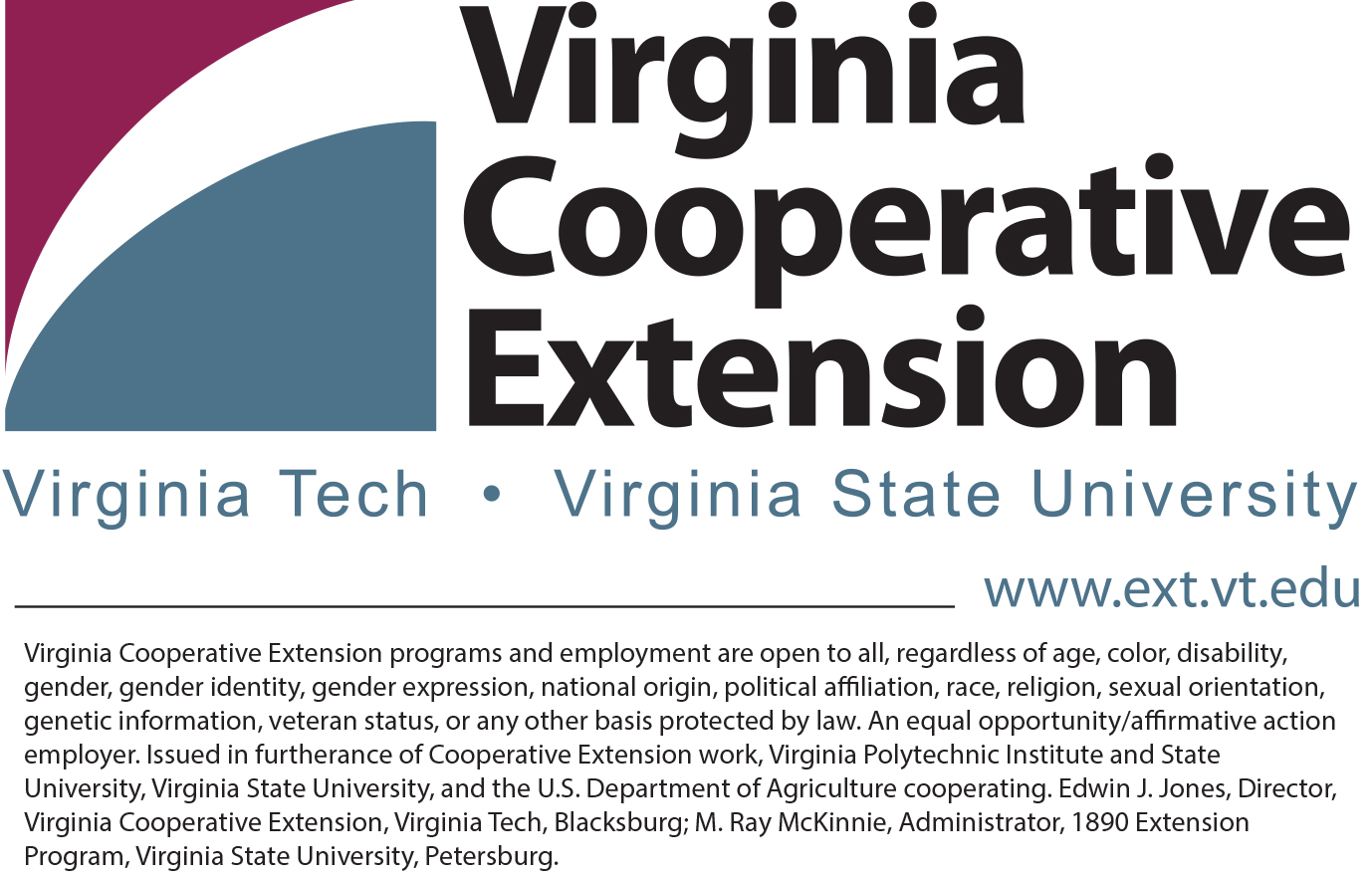 